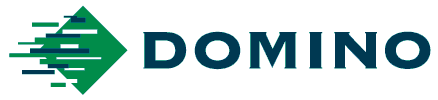 Press release2nd June 2015Domino launches digital cold foiling solution 
to create security and appealing label applicationsDomino has recently launched its first digital cold foil solution based around the proven Domino K600i digital print module. The solution uses the K600i to print a digital adhesive and create the image area prior to UV-curing and delamination. Unlike some other ink jet systems that print metallic ink to provide a foil-like effect, the digital cold foil solution introduced by Domino is based on real conventional metallic foil to provide a higher quality finish and enable the use of security and decorative holographic images within the foil. Depending on the substrate, the digital cold foil solution can operate at speeds up to 75m/min (246ft/min) and can be supplied as a stand-alone unit or be retrofitted to an existing foiling station. It is offered in up to seven different foiling widths ranging from 108mm (4.25”) up to 782mm (30.81”). Philip Easton, Director of Domino’s Digital Printing Solutions Division, comments: “We have been facing an increasing demand for a digital coil foil solution over the last seven years, so have now combined the latest higher resolution K600i print technology with an advanced adhesive formulation and a web handling solution supplied by AB Graphic International.”Since the launch of the K600i monochrome ink jet printer in 2010, Domino has installed over 200 modules in a range of different production lines, including label presses for hybrid printing, and finishing and sheet-to-sheet lines. The new K600i cold foiling solution is based on the same technology, albeit printing a new digital adhesive. Digital foiling represents a unique proposition for security applications designed to prevent parallel trade and anti-counterfeit activity. The combination of holographic foil with digitally created images provides additional product complexity and makes counterfeiting increasingly difficult to achieve. The label and packaging market, which is seeing a trend for shorter run lengths and multiple SKUs, is another segment that can profit from digital foiling. Easton explains: “According to our customers, production run lengths are getting increasingly shorter. More importantly, brand owners are expecting lead times in some cases as short as 24 hours. The only way a label converter can efficiently respond to this demand is by digitally printing the labels. And, if the produce then needs foiling, our digital solution can be cost effective but also an efficient way to quickly process multiple small runs.”The K600i foiling solution benefits from the inclusion of Domino’s unique i-Tech intelligent Technology productivity-enhancing smart features designed to optimise printer performance and maintain the highest levels of productivity.  Domino’s i-Tech ActiFlow ink circulating system ensures that the ink is always moving around the print head, even when the print head has stopped, while the revolutionary i-Tech CleanCap automated print head cleaning and capping technology reduces manual operator intervention. In addition, the i-Tech StitchLink micro-motor controller technology ensures that all heads are automatically and precisely calibrated to print as one, enabling seamless print across the full web width.ENDSAbout Domino Digital Printing Solutions is a division within Domino Printing Sciences plc.  The company, founded in 1978, has established a global reputation for the development and manufacture of digital ink jet printing technologies, as well as its worldwide aftermarket products and customer services.  Its services for the commercial print sector include digital ink jet printers and control systems designed to deliver solutions for a complete range of labelling and variable printing applications.  All of Domino’s printers are designed to meet the high speed, high quality demands of commercial printing environments, bringing new capabilities to a number of sectors including labelling, publications and security printing, transactional, packaging converting, plastic cards, tickets, game cards and forms, as well as the direct mail and postal sectors.About Domino Printing Sciences plcDomino Printing Sciences plc achieved a turnover of £350 million in the financial year 2013/14.  It is listed in the FTSE 250 share index on the London Stock Exchange (share code DNO) and was named Company of the Year in the 2010 UK PLC awards.  The Domino Group employs 2,300 people worldwide and sells to more than 120 countries through a global network of 25 subsidiary offices and more than 200 distributors.  Domino's manufacturing facilities are situated in China, Germany, India, Sweden, Switzerland, UK and USA.For further information on Domino, please visit www.domino-printing.com Issued on behalf of Domino by AD CommunicationsFor more information, please contact:Michael Grass		Andrea McGintyAccount Manager                                                    Marketing Manager – Digital Printing Solutions AD Communications		Domino Printing SciencesT: +44 (0) 1372 464470		T: +44 (0) 1954 782551mgrass@adcomms.co.uk  		andrea.McGinty@domino-uk.com	